HOW CBD WORKS FOR Depression…..?CBD oil helps people suffering from depression. Research shows that CBD oil causes receptor 5-HT1A, which releases serotonin, to fire more effectively. ...Low levels of serotonin production can lead to depression. Using CBD oil can result in the production of more serotonin to help ease this disease.Apr 3, 2018CNS Neurol Disord Drug Targets. 2009 Dec;8(6):451-8.The endocannabinoid system and the treatment of mood and anxiety disorders.Hill MN1, Gorzalka BB.Author informationAbstractThe central endocannabinoid system is a neuroactive lipid signalling system in the brain which acts to control neurotransmitter release. The expression patterns of this system throughout limbic regions of the brain ideally situate it to exert regulatory control over emotional behaviour, mood and stress responsivity. A growing body of evidence unequivocally demonstrates that deficits in endocannabinoid signalling may result in depressive and anxiogenic behavioral responses, while pharmacological augmentation of endocannabinoid signalling can produce both antidepressive and anxiolytic behavioral responses. The aim of this review is to summarize current knowledge of the role of the endocannabinoid system in the etiology and treatment of mood and anxiety disorders, such as depression, anxiety and post-traumatic stress disorder. Collectively, both clinical and preclinical data argue that cannabinoid receptor signalling may be a realistic target in the development of a novel class of agent for the pharmacotherapy of mood and anxiety disorders.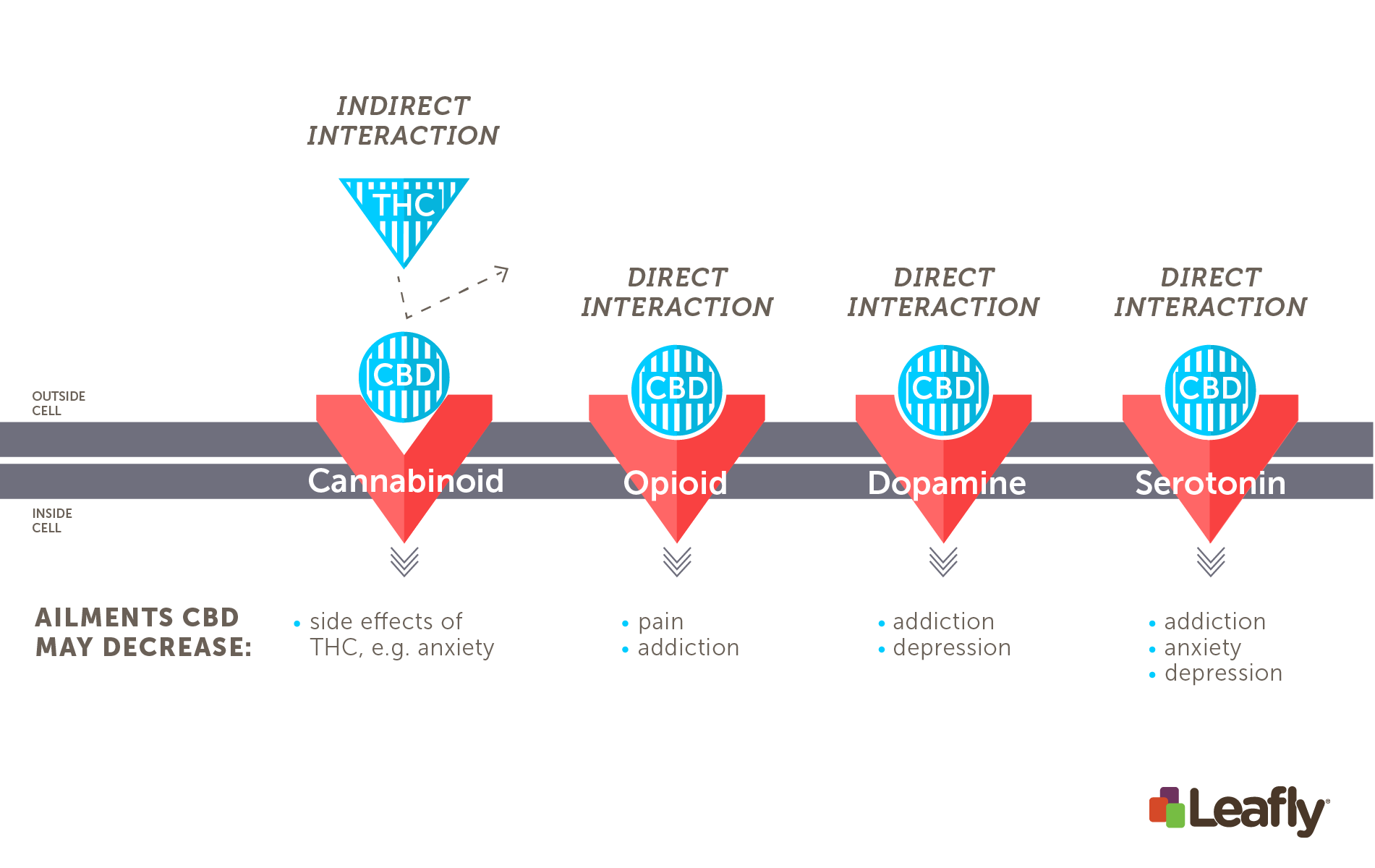 